核心能力: 學會電晶體運算電晶體的偏壓:電晶體的直流運算電路的電流及電壓運算電晶體的小訊號放大:電晶體的交流等效電路電路的交流勳號放大器設計及運算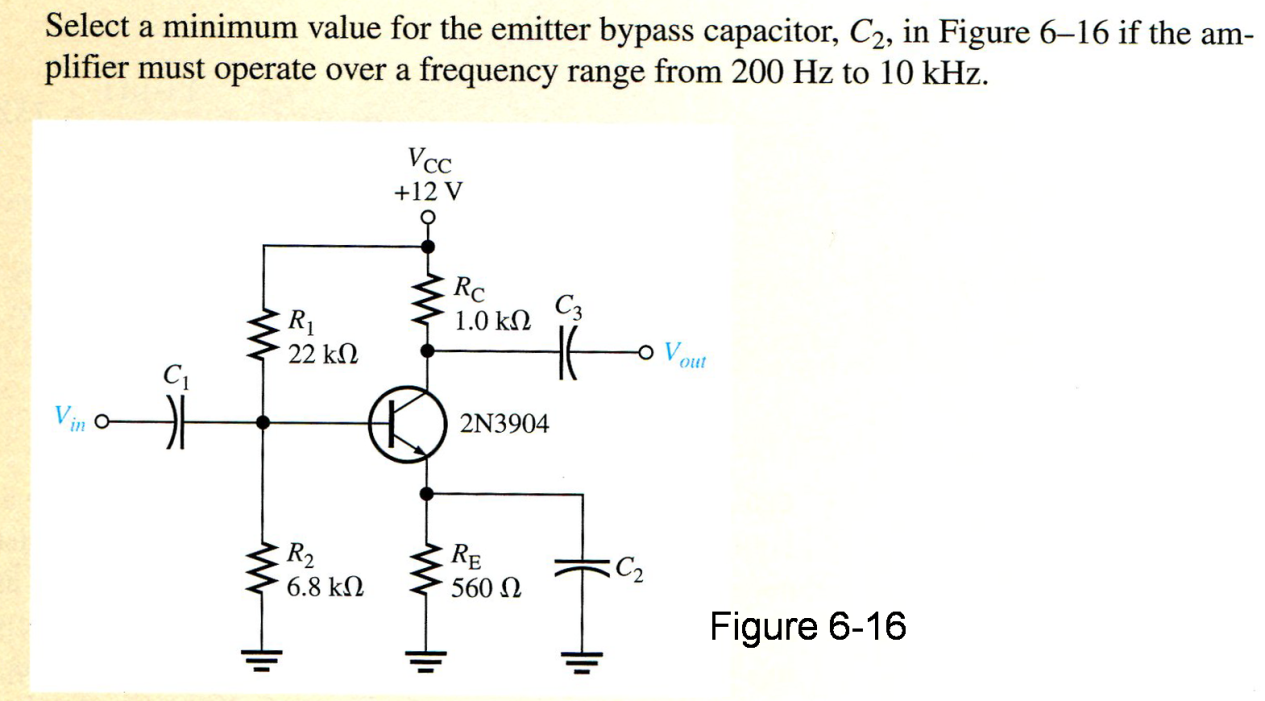 2.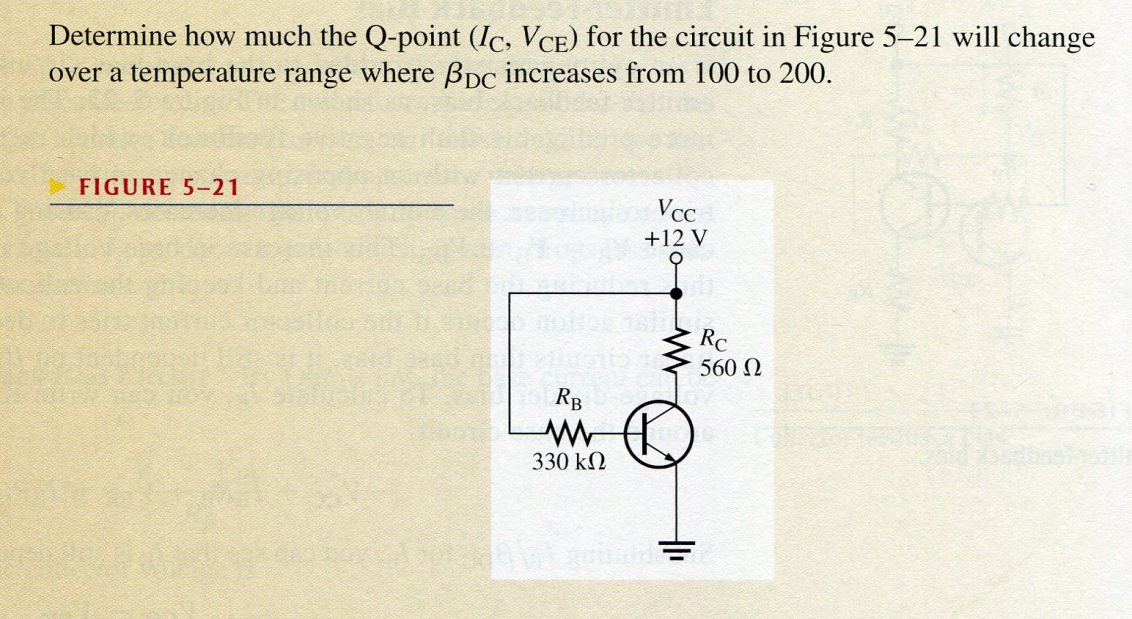 3. Determine the total input resistance of the emitter-follower in figure. Also find the voltage gain, current gain, and power gain in terms of power delivered to the load, . Assume  and that the capacitive reactances are negligible at the frequency of operation.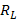 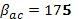 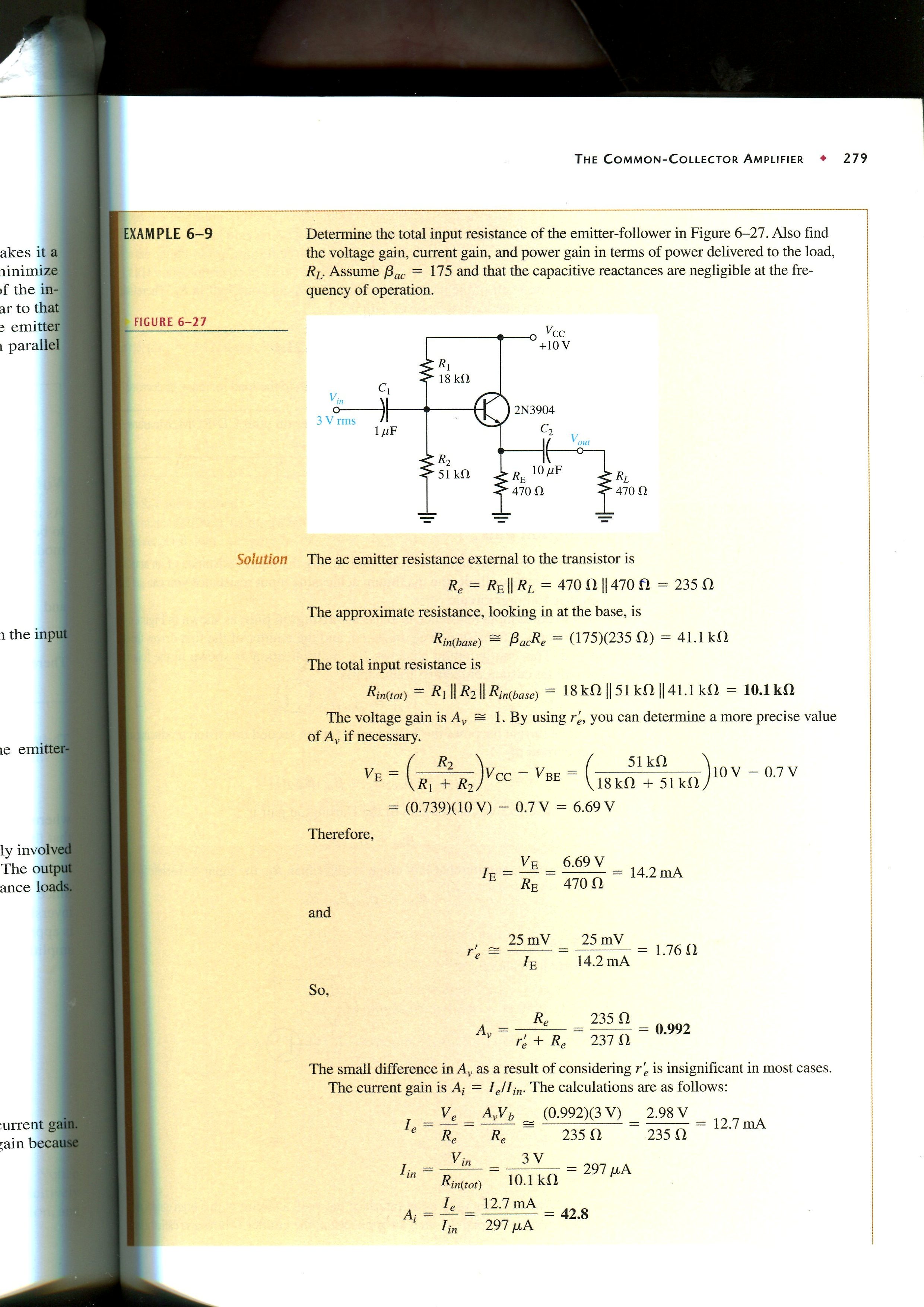 4 Determine the voltage gain of the following amplifer. It is known that , 0.2V. The capacitive reactances are negligible at the frequency of operation. 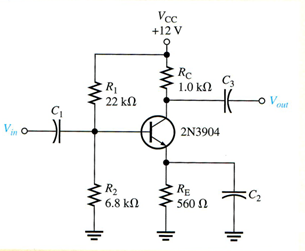 核心能力: 學會運算放大器運算運算放大器的基本特性:輸入電阻無限大開迴路增益無限大…運算放大器的應用::反相及非反相放大器微分器、積分器及其他應用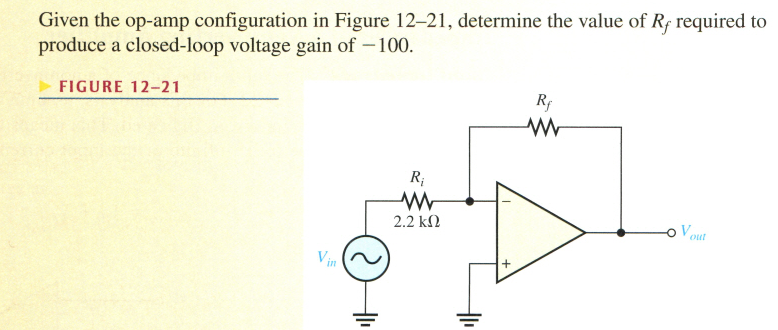 2.  Determine the output voltage of the following circuit.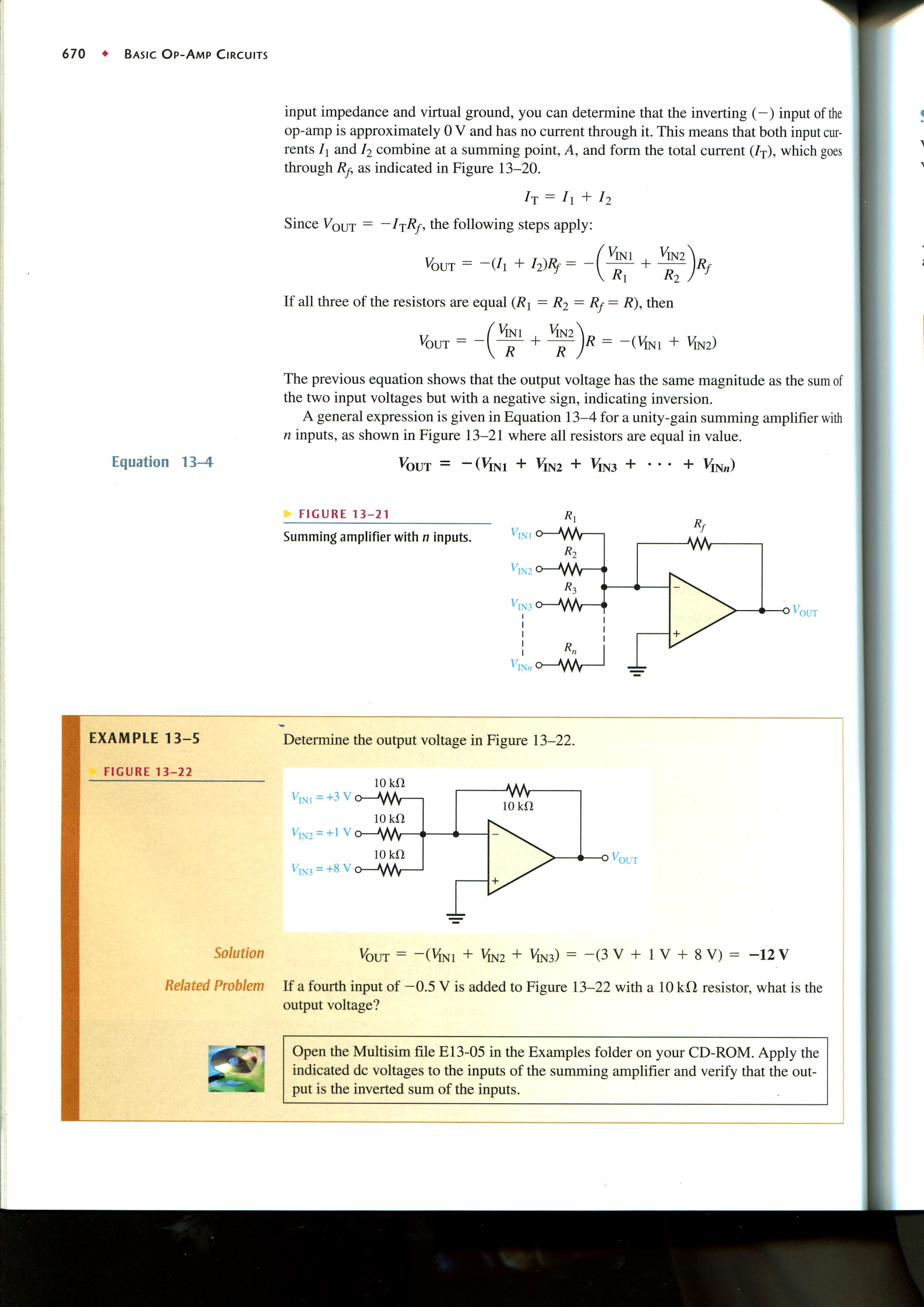 試算出 vo 值為何？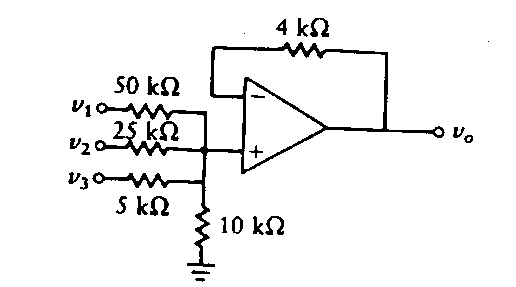 (Hint:  ) , Determine vo(t) 35%(不能套公式，用推導的)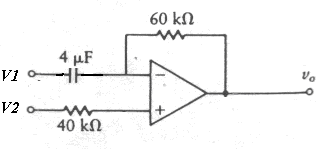 